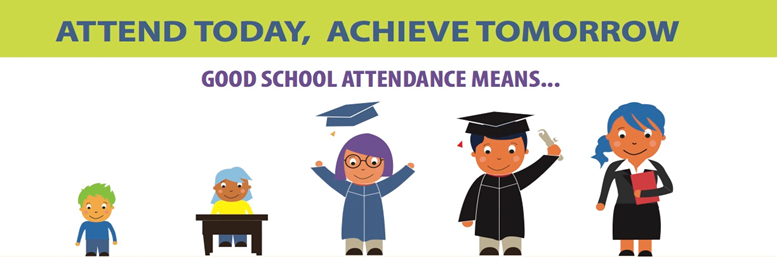 Children need to be at school every day unless they are very, very sick.Thank you to the families who ring the school office to let us know when your child or children are going to be absent from school. Term 1, 2019 School-wide the attendance rate was not good. This needs to improve.The Year 6 students had the highest attendance rate. Room 12 had the highest attendance out of all of the classrooms.The Year 3-4 students had the highest number of absences. AttendanceComing to school every day is important because students are more likely to achieve learning goals when they attend school regularly. When students attend school regularly their maths, writing and reading skills often improve. Teachers need children to attend school every day so that they can teach your child the skills they need. What can you do to help?Ring the school office 09 2749246 and let us know that your child will be away sick. Tell us when your child will return to school.Update your contact details e.g. home number and mobile number.Ia manuia outou uma I le alofa o le Atua.Tumua Pala’aia